CLIENT REFERENCE TEMPLATE                                                                                                                                            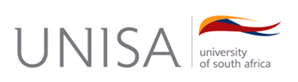 SERVICE PROVIDER NAME: ____________________________											TENDER REFERENCE NO.: PT2020/15Note:  References provided will be contacted by Unisa___________________________				____/____/_____SIGNED					             	DATEReference 1Reference 2Reference 3Name of Reference OrganizationService providedCurrent or Past ClientStart date when you started delivering a service to the clientDuration of ContractContact Name and TitleContact Telephone Number Contact AddressContact E-mail